Pupil premium strategy statement 2020-2023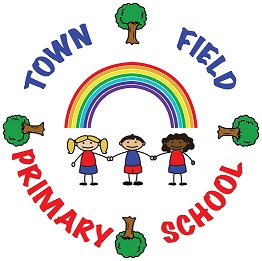 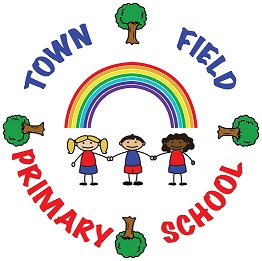 This statement details our school’s use of pupil premium (and recovery premium for the 2022 to 2023 academic year) funding to help improve the attainment of our disadvantaged pupils. It outlines our pupil premium strategy, how we intend to spend the funding in this academic year and the effect that last year’s spending of pupil premium had within our school. School overviewFunding overviewPart A: Pupil premium strategy planStatement of intentChallengesThis details the key challenges to achievement that we have identified among our disadvantaged pupils.Intended outcomes This explains the outcomes we are aiming for by the end of our current strategy plan, and how we will measure whether they have been achieved.academic yearThis details how we intend to spend our pupil premium (and recovery premium funding) this academic year to address the challenges listed above.Teaching (for example, CPD, recruitment and retention)Budgeted cost: £ 55,000Targeted academic support (for example, tutoring, one-to-one support structured interventions) Budgeted cost: £ 65,000Wider strategies (for example, related to attendance, behaviour, wellbeing)Budgeted cost: £40,000Total budgeted cost: £163,065Part B: Review of outcomes in the previous academic yearPupil premium strategy outcomesThis details the impact that our pupil premium activity had on pupils in the 2020 to 2021 academic year. Externally provided programmesPlease include the names of any non-DfE programmes that you purchased in the previous academic year. This will help the Department for Education identify which ones are popular in EnglandService pupil premium funding (optional)For schools that receive this funding, you may wish to provide the following information: Further information (optional)DetailDataSchool nameTown Field Primary SchoolNumber of pupils in school 469Proportion (%) of pupil premium eligible pupils23.03%Academic year/years that our current pupil premium strategy plan covers2021-2023Date this statement was publishedNovember 2021 (previously on old format Sept 21)Date on which it will be reviewedSeptember 2022 ( Interim review April 2022)Statement authorised byHelena HoneybonePupil premium leadMatthew BrandhamGovernor / Trustee leadSian DerryDetailAmountPupil premium funding allocation this academic year£149,580Recovery premium funding allocation this academic year£13,485Pupil premium funding carried forward from previous years (enter £0 if not applicable)£0Total budget for this academic yearIf your school is an academy in a trust that pools this funding, state the amount available to your school this academic year£163,065We aim for our curriculum provision to support all children, irrespective of their background, to be successful at Town Field. We need to have a clear understanding of challenges that individual children face and our strategy is to support the needs of children at Town Field.Beginning with quality first teaching, pupil premium funding enables us to be at the forefront of pedagogical approaches, ensuring teachers support all pupils to achieve their potential. Where gaps exist due to Covid the pupil premium funding supports a range of high quality diagnostic assessments. A range of research based interventions are then delivered and measured by trained staff. We aim to equip every child with the vocabulary and skills to be fluent readers; our intervention programme supports this goal. Our inclusive, caring ethos at Town Field means that every child is supported pastorally. Pupil premium funding allows us to put in additional support for a child’s mental health and well-being where a need has been identified. A focus on character education for all is an important aspect of our intent at Town Field. Pupil premium funding supports the development of cultural capital for many of our children who face challenges to learning through socio-economic disadvantage.Challenge numberDetail of challenge 1A high percentage of pupils start school without the necessary skills in language and communication. This has also been impacted significantly by Covid where opportunities to socialise and build cultural capital have been minimised.2Assessments, observations and pupil feedback have identified gaps in phonic knowledge which impacts significantly on children’s ability to develop into fluent readers. This is further inhibited by lockdown for some pupils.3In some cases, pupil attendance at school has been impacted particularly over recent lockdowns. Attendance figures 20/21 stand at whole school 96.4% v PP attendance of 94.07%. Attendance for 21/22 stands at: Whole school attendance 92.1% v PP attendance of 90.9%However, PP attendance is above national of 90.5%*Our attendance was particularly affected by a Chicken Pox outbreak in Y1 and the Heatwave in late July 2022.4Enrichment activities have been limited due to Covid – this has impacted on pupil’s character education and cultural capital.5Assessments and observations indicate that children’s attainment in writing has been impacted on significantly from school closures. This includes the mechanics of writing and comprehension skills.6Assessments and observations indicate that children’s attainment in reading has been impacted on significantly from school closures. Vocabulary acquisition is a barrier to many pupils across school.7Parental support and understanding impacts on learners. The recent lockdown has impacted significantly on families in our community in particular our most disadvantaged.Intended outcomeSuccess criteriaImproved language and oral skillsAssessments and observations indicate significant improvements in oral language amongst pupils. This is evident when triangulated with other sources of evidence including , engagement in lessons, formative assessment and book scrutinyImproved outcomes in phonics To achieve above national average in phonics (aiming for 95+%).Staff CPD ensures consistent and quality delivery across phonics classesImproved attendance for all pupils in particular those that are disadvantagedA sustained high attendance by our percentage staying in line with national figures. At or above 96%The attendance gap between pupil premium children and their peers being reduced To improve the cultural capital and curriculum enrichment opportunities for our childrenPupil voice speaks highly of opportunities they receiveAn increase in participation in enrichment activities in school particularly by those who are disadvantagedA promotion of opportunities outside of school increases pupil well beingTo improve attainment for all pupils in writingTo achieve above national average progress scores in writingTo improve attainment for all pupils in readingTo achieve above national average progress scores in readingTo support and sustain positive levels of parental engagement in particular with our most disadvantaged familiesEvidence of families being supported by school PSA and support with other agenciesPupil voice demonstrates improving well beingActivityEvidence that supports this approachChallenge number(s) addressedTeacher to pupil ratio increased in key areas to enable quality researched interventions and accelerate pupil progressSutton Trust found that “ The effects of high quality teaching are especially significant for pupils from disadvantaged backgrounds. 1.5+ years’ progress as a result of highly effective teachinghttps://www.suttontrust.com/our-research/?_sf_s=teaching1,2,5,6Purchase of standardised diagnostic assessments.Training of staff to ensure assessments are interpreted and administered correctly as well as allowing us to compare with similar schools in the trust Standardised tests can provide reliable insights into the specific strengths and weaknesses of each pupil to help ensure they receive the correct additional support through interventions or teacher instruction1,2,5,6New writing programme to be purchased and implemented across school – Pathways to WriteCPD whole school and trial in year 2 and 5. This is a mastery approach to writing 2020 winner of The education resource awards.https://educationendowmentfoundation.org.uk/education-evidence/guidance-reports/literacy-ks21,5Maths intervention implemented across school to support pupils who are not meeting expected standard.This is now an identified focus. It will supplement our Maths Mastery approach. Number blocks will also be used to support KS1.https://www.ncetm.org.uk/teaching-for-mastery/mastery-explained/supporting-research-evidence-and-argument/https://www.arkcurriculumplus.org.uk/our-programmes/primary/mathematics-mastery1To continue to build on the solid foundations laid in 21/22. Little Wandle Revised Letters and Sounds programme – Staff trained and scheme integrated and taught effectively across EYFS and KS1  This will also include a rapid catch up and SEND intervention DFE Approved SSP programme to ensure continuity, clarity and progression through phonics teaching DFE - By ensuring high-quality phonics teach-ing the government wants to improve liter-acy levels to: • give all children a solid base upon which to build as they progress through school. help children to develop the habit of reading widely and often, for both pleasure and information particularly for disadvantaged pupilshttps://www.littlewandlelettersandsounds.org.uk/resources/my-letters-and-sounds/1,2Let’s think in English – staff trained and programme developed effectively across schoolThis was delayed in 21/22 for a number of reasons – rolled out as a trial in across Year groups in summer 2. It will begin in earnest in Autumn 1 22/23Let’s Think in English is designed on exactly the same principles as Cognitive Acceleration in Science Education (CASE) which was developed and repeatedly trialled over 30 years at King’s College London. https://www.letsthinkinenglish.org/lets-think-in-english-for-primary-schools/1,2,6ActivityEvidence that supports this approachChallenge number(s) addressedAdditional Phonic/fluency  interventions to support pupils in LKS2 (where necessary to recover from lost learning during pandemic)EEF: Phonics has a positive impact overall (+5 months) with very extensive evidence and is an important component in the development of early reading skills, particularly for children from disadvantaged backgrounds.6Additional phonics interventions to support those pupils included those that are disadvantaged (KS1)Phonics approaches have strong evidence base indicating a positive impact on pupils, particularly those that are disadvantaged backgrounds. Targeted phonics interventions have been shown to be more effective when delivered as regular sessions over a period of up to 12 weeks.Phonics|Toolkit Strand| education Endowment Foundation|EEF2Fluency intervention for identified pupils Fluent reading supports comprehension because pupils’ cognitive resources can be redirected from focusing on word recognition to comprehending the text.https://educationendowmentfoundation.org.uk/education-evidence/guidance-reports/literacy-ks22,6Inference intervention for identified pupilsIt is important for reading comprehension strategyinterventions to focus on enabling pupils to use thestrategies independently and habitually, with less and less prompting from the teacher.https://educationendowmentfoundation.org.uk/education-evidence/guidance-reports/literacy-ks22,6NELI intervention within EYFS for identified pupilsThe trial found that children receiving the NELI programme made the equivalent of +3 additional months’ progress in oral language skills compared to children who did not receive NELI. It received 5 out of 5 on the EEF padlock scale which means we can be very confident in the results of the evaluation. Children receiving the NELI programme also made more progress in early word reading (+2 months) and children with English as an additional language benefited just as much from the programme as native English speakers.https://www.teachneli.org/what-is-neli/evidence-and-programme-development/1EAL HubHigh quality strategies to support those pupils new to English and those building their proficiency to enable full access to the curriculum.1Gaps identified in formative assessment allow for precisely targeted teaching to remedy these- Small group tuition having an impact of +4 months (EEF) Meta-Analysis of research by John Hattie breaks down quality teaching into: Pupils having clear goals/objectives. Teachers providing pupils with modelling/scaffolding/appropriate steps to achieve them. 1,2,5,6ActivityEvidence that supports this approachChallenge number(s) addressed To work closely with new EWO and develop strategies aligned to the new attendance directives to support this area. Regular meetings, letters and rewards for good attendance. As well as providing enriched curriculum opportunities for those with improved attendance.Approaches to developing a positive school ethos or improving discipline across the whole school which also aim to support greater engagement in learning. Both targeted interventions and universal approaches have positive overall effects (+ 4 months)1,3,7To ensure the promotion of parental engagement at Town Field so that the community works together to ensure social and academic progress for all within it. This to include supporting mental health.A low percentage of pupils start school with the necessary skills in language and communication. Also Covid has had a huge impact on families and pupils in our community. Limiting the chance to have experiences and enjoy the normalities of life and increasing anxieties and low self-confidence. EEF evidence shows building up relationships between families and school can impact positively on outcomes by children learning and sharing experiences away from school.1,3,7Parent support officer employed to support families Parental engagement has a positive impact on average of 4 months’ additional progress. It is crucial to consider how to engage with all parents to avoid widening attainment gaps.https://educationendowmentfoundation.org.uk/education-evidence/teaching-learning-toolkit/parental-engagement1,3,7Enriched curriculum opportunities including sports, art and culture as well as before and  after school activities to help develop an inspiration social emotional skills and cultural understanding.CAS – Create active schools programme There is a small positive impact of physical activity on academic attainment (+1 month). While this evidence summary focuses on the link between physical activity and academic performance, it is crucial to ensure that pupils access to high quality physical activity for the other benefits and opportunities it provides.Arts participation approaches can have a positive impact on academic outcomes in other areas of the curriculum.+ 3 months 1,4MusicOpportunities for Year 3/4/5 to access wider opportunities.Group music tuition across KS2Aiming at a whole school summer production.We are also aspiring Culture champions – working alongside the Royal Opera House Enhancing our music provision impacts positively on our pupils https://educationendowmentfoundation.org.uk/projects-and-evaluation/projects/first-thing-music1,4Rugby League World Cup – purchasing tickets for KS2 pupils to attend a live game – inspiring children to be involved in live sport and a momentous occasion for the city.Taking advantage of world class sport in our city. As above EEF denotes a positive impact of sports, art and music on our pupils – ranging from 1 month to 4 monthshttps://educationendowmentfoundation.org.uk/education-evidence/teaching-learning-toolkit/physical-activity1,4Engaging with Doncaster Chamber to enhance our curriculum offer, focussing on future careers and aspirationsBuilding cultural capital to support those most disadvantaged. Children and young people have missed over six months of in-person education during the pandemic – almost 5% of their entire educational career. Disadvantaged students have been the most affected and will require significant and targeted support.4Improved language and oral skillsStaff in EYFS have worked particularly hard to develop opportunities for developing language in the setting.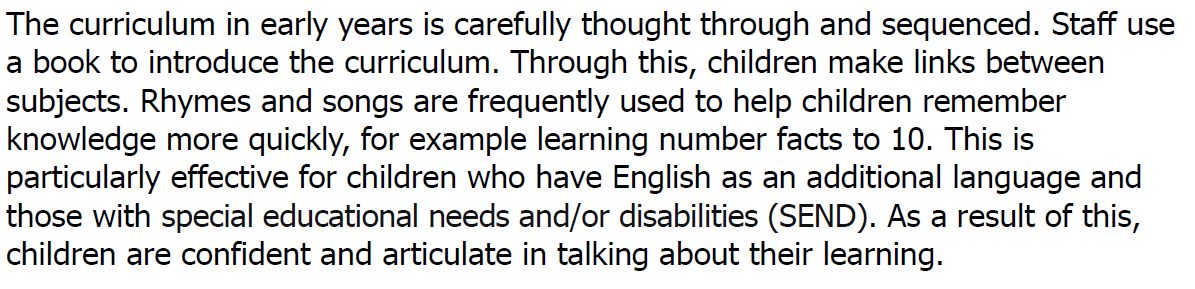 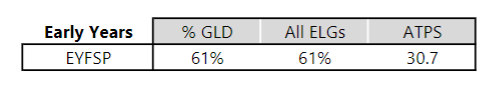 Improved outcomes in phonics The strong implementation of the Little Wandle programme has had significant impact on our pupils and staff. Subject knowledge has improved and delivery across Early Years and KS1 is consistent. There is also support in place for pupils in KS2 who need it – through phonic intervention.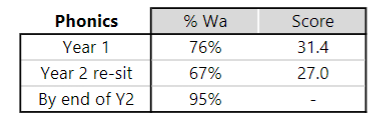 Improved attendance for all pupils in particular those that are disadvantagedThe development of a school vulnerable check list has supported in us creating a positive attitude to attendance. Figures for the school are positive – including some of our most vulnerable.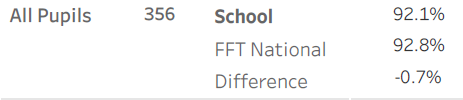 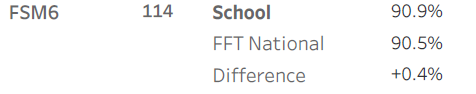 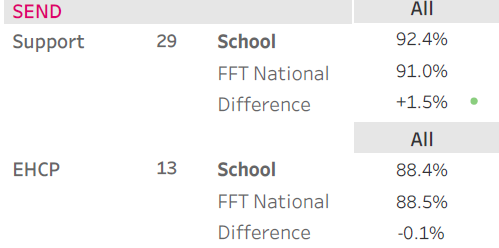 To improve the cultural capital and curriculum enrichment opportunities for our childrenWork done with Doncaster to chamber to provide culture capital and curriculum enrichment opportunities for our children. Trips subsidised for our children enabling all to attend – for example Y6 trip to Hatfield Water Park.Reptile Rendez-Vous, Amazon, Polypipe trips to the seaside all supported our pupil’s development. Culture capital activities map available of request. With the ease of Covid trips and residentials already booked in for 22/23.Ofsted recognised the hard work done by staff to provide a rich curriculum for our pupils.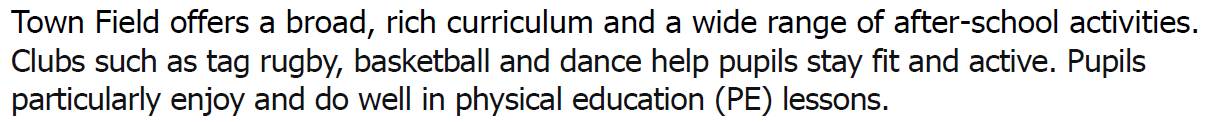 To improve attainment for all pupils in writingThis is on going and with the purchase of a new strategy Pathways to Write we are hoping to see strong foundations built across school.KS1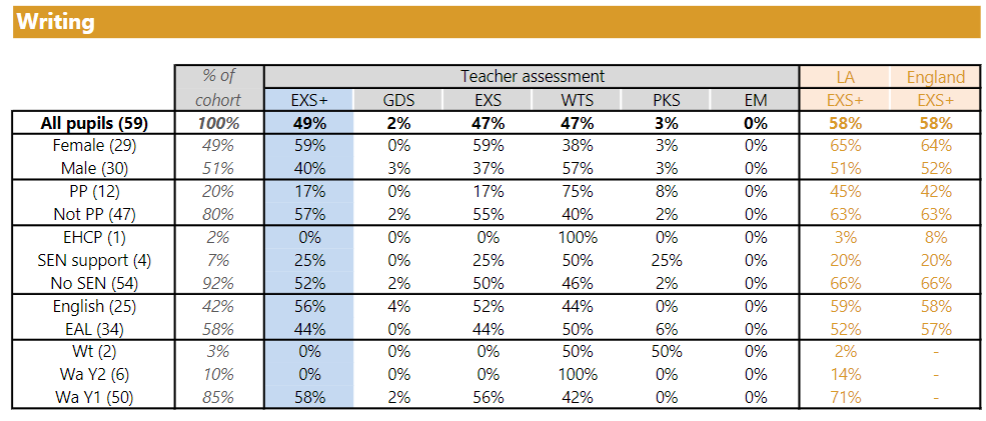 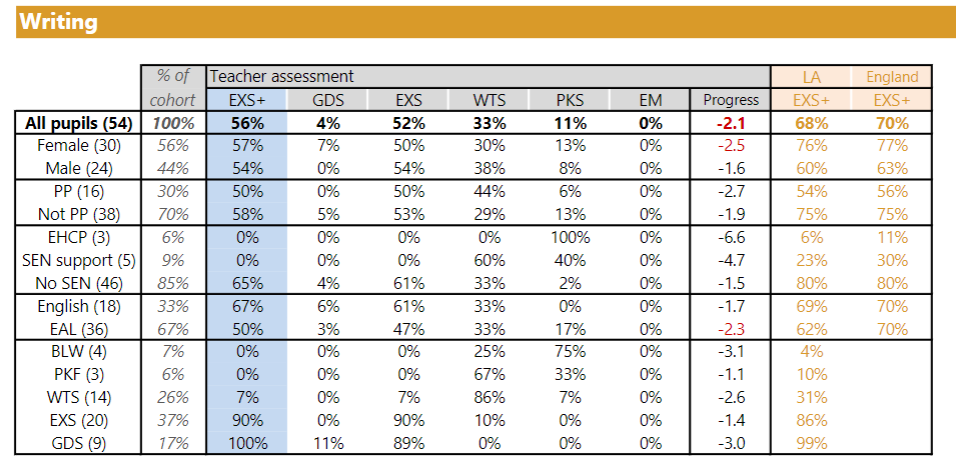 To improve attainment for all pupils in readingKS1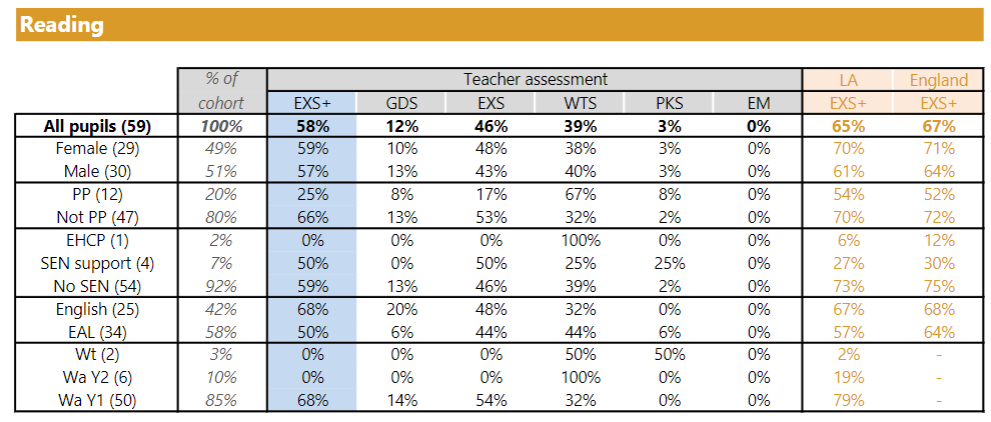 KS2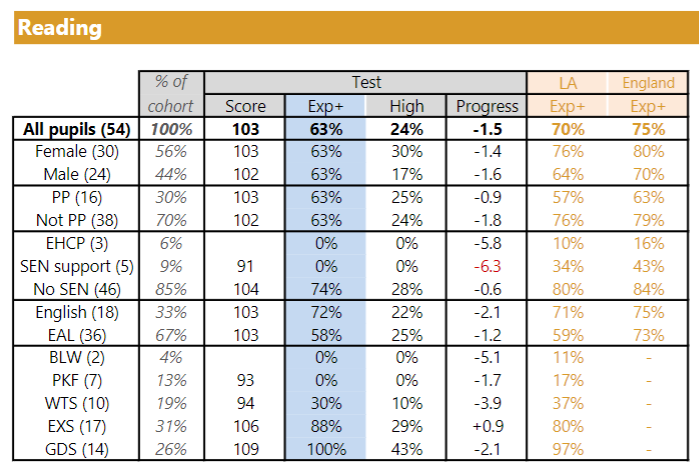 To support and sustain positive levels of parental engagement in particular with our most disadvantaged familiesThe school has worked hard to engage with parents and relationships continue to build and be strong.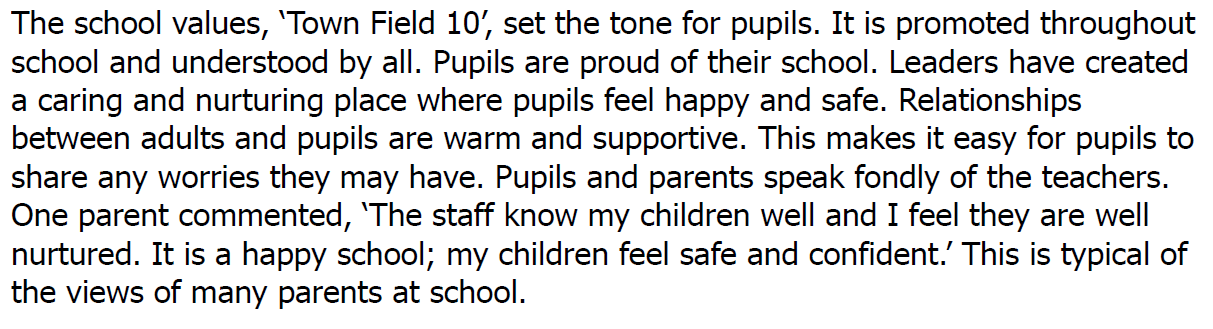 The school PSA works hard with a number of families to ensure that they are supported during this challenging time. Conversations, calls and emails are exchanged regularly and well-being checks conducted.3 x CP 3 x LAC13 x TAC50+ children who are deemed vulnerableWork shops supporting mental health are planned for 22/23 academic year.ProgrammeProviderLTIEKings College LondonPower of PEPower of PEMeasureDetails How did you spend your service pupil premium allocation last academic year?N/AWhat was the impact of that spending on service pupil premium eligible pupils?N/APositive relationships with range of professional partners including Partners in Learning and The Doncaster Research School, Learners First and Rotherham Literacy hub to continue to study the impact of disadvantage on education outcomes and how to address challenges to learning presented by socio-economic disadvantage to assess how effectively we use our pupil premium and recovery funding. The school has also sought to strengthen links with music and behaviour services.